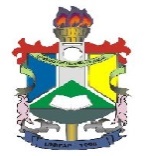 Universidade Federal do Amapá – UNIFAPPró-reitoria de Extensão e Ações ComunitáriasDepartamento de Ações Comunitárias e EstudantisDivisão de Serviço PsicossocialSETEMBRO AMARELOO suicídio, ato final de um processo de crise vivido pela pessoa, é um fenômeno complexo que envolve múltiplas causas e que afeta, além de suas vítimas, os parentes e amigos. Em nossa sociedade o suicídio é cercado de desconhecimento e preconceito, o que leva ao silencio em torno do problema. É necessário mudar essa visão para que pessoas de diferentes setores da sociedade atuem na sua vigilância, prevenção e controle. A ideação suicida pode estar presente em diferentes faixas etárias, independente de gênero, cultura e condição socioeconômica.Prevenção:1 – Pessoas sob risco:Comportamento retraído, dificuldade para se relacionar com família e amigos;Casos de doença psiquiátrica; Alcoolismo; Ansiedade ou pânico;Mudança de personalidade, irritabilidade, pessimismo, depressão ou apatia;Mudança no hábito alimentar ou de sono;Tentativa de suicídio anterior;Odiar-se, sentimento de culpa, de se sentir sem valor ou com vergonha por algo;Perda recente importante – morte, divórcio ou separação;Historia familiar de suicídio;Desejo súbito de concluir os afazeres pessoais, organizar documentos, escrever um testamento, etc;Sentimento de solidão, impotência e desesperança;Cartas de despedida, doença física crônica, limitante ou dolorosa;Falar repentinamente em morte ou suicídio. 2- Alguns fatores de riscoTranstornos mentais: transtornos de humor (ex: depressão), transtornos mentais do comportamento por substâncias psicoativas (ex: alcoolismo), transtornos de personalidade, esquizofrenia.Psicológicos: perdas recentes, perda dos pais na infância, convívio familiar conturbado e problemático, datas importantes, impulsividade, agressividade, humor instável.Sócias demográficas: sexo masculino, pessoas entre 15-35 anos e acima de 65 anos. Pobreza ou riqueza extrema, pessoas que moram nas áreas urbanas, desemprego recente, aposentados, pessoas em isolamento social, solteiros e separados.Condições clínicas: doenças orgânicas incapacitantes, dor crônica, lesões desfigurantes, epilepsia, câncer, HIV/AIDS.OS PRINCIPAIS FATORES DE RISCO PARA O SUICIDIO SÃO: TRANSTORNO MENTAL E TENTATIVAS ANTERIORES.3 - Aspectos psicológicos sobre o suicido:Ambivalência: quase sempre querem ao mesmo tempo morrer e viver;Impulsividade: o suicídio pode ser um ato impulsivo, desencadeado por situações negativas do dia-a-dia;Rigidez: pensar de forma rígida e drástica.4- Frases de alerta: “Eu preferiria estar morto”.“Eu não posso fazer nada”.“Eu não aguento mais”.“Eu sou um perdedor e um peso pra outros”.“Os outros serão mais felizes sem mim”.5 – Sentimentos a serem observadosOS 4D.Depressão, desesperança, desamparo, desespero.6 – Ideias que levam ao erro:“Se eu perguntar sobre suicídio pode levar a pessoa a isso”.“Ele está ameaçando só para manipular”.“Quem quer se matar se mata mesmo”.“quem quer se matar não avisa”.“o suicídio é um ato de covardia (ou de coragem)”.“no lugar dele eu também me mataria”.7 – Como ajudar:Uma abordagem calma, aberta de aceitação e de não julgamento é imprescindível para facilitar a comunicação.Ouça com cordialidade e atenção.Tenha empatia com as emoções da pessoa.8 – Como se comunicar:Ouvir atentamente com calma e com postura afável.Entender os sentimentos das pessoas.Aceitar o sofrimento da pessoa e ter respeito por sua queixa.Expressar respeito pelas opiniões e pelos valores da pessoa.Mostrar preocupação, cuidado e afeto.SUÍCIDIO: É PRECISO FALAR SOBRE, VIVER É A MELHOR SAÍDA.QUEM PODE AJUDAR:CVV – fone: (96) 3223-4111 / Horário: 23 as 7 horasDivisão de Serviço Psicosocial – PROEAC -  UNIFAP – FONE: 4009 2831